Муниципальное бюджетное образовательное учреждение «Гальбштадтская средняя общеобразовательная школа»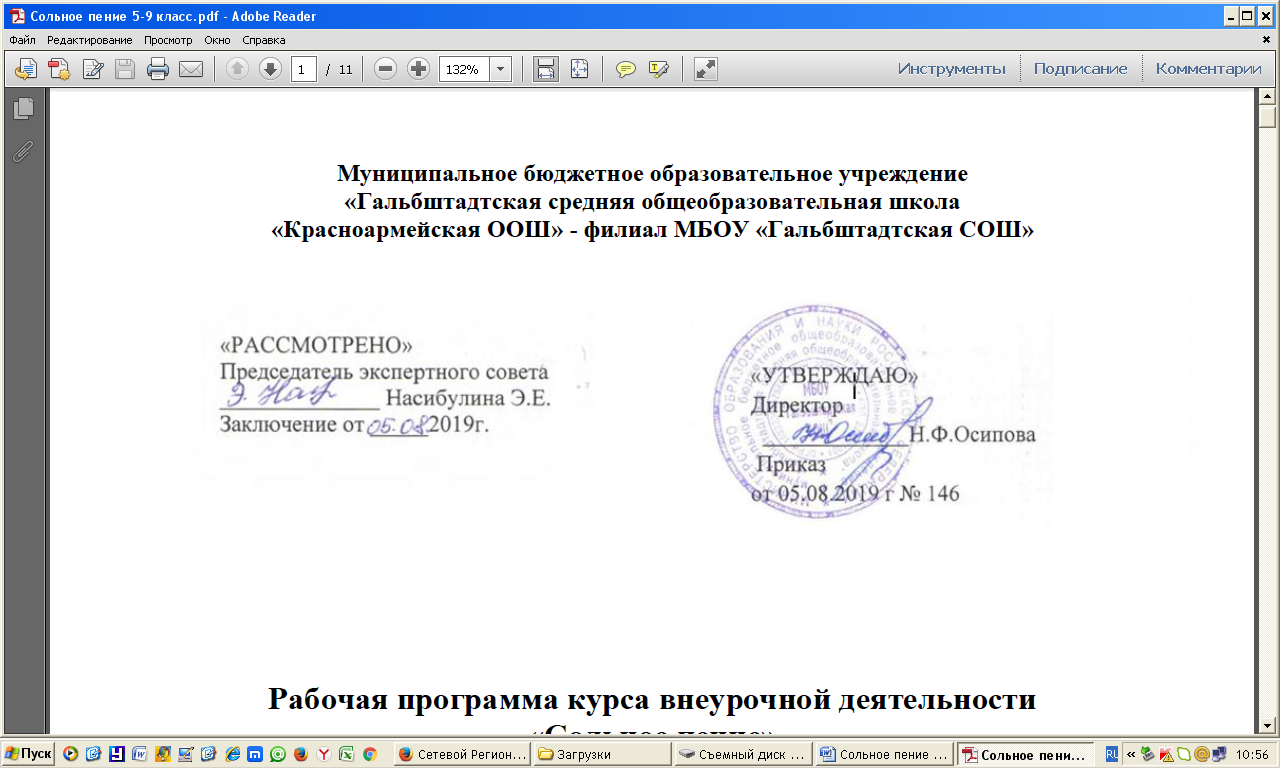 Рабочая программа   курса внеурочной деятельности«Этнокультурная школа»7-9 класс,2019– 2020 учебный годПрограмму составила:Браницкая А.Я.  учитель немецкого языка первой  квалификационной категориип.Красноармейский - 2019г.Пояснительная запискаПрограмма внеурочной деятельности «Этнокультурная школа» для 7-9 классов составлена с учетом следующих нормативных документов:Основная образовательная программа основного общего образования МБОУ «Гальбштадтская СОШ» Немецкого национального района Алтайского края (приказ от 5 августа 2019 г. №146)Учебный план основного общего образования 2019-2020 учебный год (Приказ от 5 августа 2019 г. №146)Календарный учебный график МБОУ «Гальбштадтская СОШ» на 2019-2020 учебный год (Приказ от 5 августа 2019 г. №146)Положение об организации внеурочной деятельности в рамках реализации основных образовательных программ начального общего образования и основного общего образования МБОУ «Гальбштадтская СОШ» (утв. Приказом директора МБОУ «Гальбштадтская СОШ» от 01.08.2018 №193). Этнокультурное воспитание как целостный процесс передачи школьнику культурных ценностей, традиций, социальных норм того этноса, представителем которого он является и в среде которого он живет, выступает неразрывной частью многомерного процесса становления личности человека. Использование традиций и обычаев в формировании этнокультурной воспитанности школьников позволяет оказать влияние на его социальное, духовное, нравственное, психическое, физическое развитие.Программа внеурочной деятельности «Этнокультурная школа» для 7-9 классов составлена с учетом исторических и этнокультурных особенностей Немецкого национального района – территории компактного проживания российских немцев. Цель программы: содействовать формированию и развитию национального самосознания и этнической толерантности детей и подростков в условиях   воспитания, а также  развитию коммуникативных умений учащихся в ходе организации и реализации проектов.Задачи программы: 1) выявить и использовать воспитательный потенциал национальной литературы, национальной музыки, народных обычаев, традиций, праздников, обрядов и национальной культуры российских немцев как средства формирования и развития национального самосознания и этнической толерантности личности учащихся2) помочь учащимся освоить культурные традиции своего народа, глубинные связи поколений; ориентировать на понимание учащимися  механизмов развития культуры и возникновения этнокультурного  многообразия, связи их с организацией жизни общества, формировать культурную толерантность.3) развивать иноязычную коммуникативную компетенцию в единстве ее составляющих: языковой, речевой, социокультурной, компенсаторной и учебно-познавательной.4)приобщать  учащихся к активному  участию  в социальной деятельности: помощь в решении бытовых вопросов, искреннее внимание и интерес к старшему поколению, организация культурных мероприятий. 5)учить взаимодействовать друг с другом, создавать  общий доступ к информации, путём презентации собственных проектов в средствах массовой информации 
Планируемые результаты освоения программы внеурочной деятельностиВ результате реализации программы курса внеурочной деятельности «Этнокультурная школа» учащиеся достигают личностных, метапредметных и предметных результатов.Личностными результатами являются:общее представление о мире как многоязычном и поликультурном сообществе;осознание себя частью этнокультурного мира; своей этнической и национальной принадлежности.осознание языка,  как основного средства общения между людьми;знакомство с историей появления российских немцев, с миром национальной культуры российских немцев через литературу, традиции, обычаи.Метапредметными результатами  являются:развитие умения взаимодействовать с окружающими при выполнении разных ролей в пределах речевых потребностей и возможностей учащихся;развитие коммуникативных способностей школьника, умения выбирать адекватные языковые и речевые средства для успешного решения элементарной коммуникативной задачи;расширение общего лингвистического кругозора учащегося;     развитие познавательной, эмоциональной и волевой сфер учащихся; формирование положительной мотивации и устойчивого учебно-познавательного интереса к предмету «Немецкий язык».Предметными результатами  являются: овладение представлениями о нормах немецкого языка (фонетических, лексических, грамматических); формирование коммуникативной компетенции, т. е.   готовность общаться с носителями изучаемого языка в устной и письменной формах общения с учётом речевых возможностей и потребностей учащихся; расширение лингвистического кругозора.Регулятивные УУДУмение самостоятельно определять цели обучения, ставить и формулировать новые задачи, развивать мотивы и интересы своей познавательной деятельности. Обучающийся сможет:анализировать существующие и планировать будущие образовательные результаты;выдвигать версии решения проблемы, предвосхищать конечный результат;ставить цель деятельности на основе определенной проблемы и существующих возможностей;формулировать учебные задачи как шаги достижения поставленной цели деятельности;обосновывать целевые ориентиры, указывая и обосновывая логическую последовательность шагов.Умение самостоятельно планировать пути достижения целей, в том числе альтернативные, осознанно выбирать наиболее эффективные способы решения учебных и познавательных задач. Обучающийся сможет:определять необходимые действия  в соответствии с учебной и познавательной задачей и составлять алгоритм их выполнения;обосновывать и осуществлять выбор наиболее эффективных способов решения учебных и познавательных задач;определять/находить, в том числе из предложенных вариантов, условия для выполнения учебной и познавательной задачи;определять потенциальные затруднения при решении учебной и познавательной задачи и находить средства для их устранения;планировать и корректировать свою индивидуальную образовательную траекторию.Умение соотносить свои действия с планируемыми результатами, осуществлять контроль своей деятельности в процессе достижения результата, определять способы действий в рамках предложенных условий и требований, корректировать свои действия в соответствии с изменяющейся ситуацией. Обучающийся сможет:систематизировать (в том числе выбирать приоритетные) критерии планируемых результатов и оценки своей деятельности;оценивать свою деятельность, аргументируя причины достижения или отсутствия планируемого результата;сверять свои действия с целью и, при необходимости, исправлять ошибки самостоятельно.Умение оценивать правильность выполнения учебной задачи, собственные возможности ее решения. Обучающийся сможет:определять критерии правильности (корректности) выполнения учебной задачи;анализировать и обосновывать применение соответствующего инструментария для выполнения учебной задачи;оценивать продукт своей деятельности по заданным критериям в соответствии с целью деятельности;фиксировать и анализировать динамику собственных образовательных результатов.Владение основами самоконтроля, самооценки, принятия решений и осуществления осознанного выбора в учебной и познавательной. Обучающийся сможет:наблюдать и анализировать собственную учебную и познавательную деятельность и деятельность других обучающихся в процессе взаимопроверки;соотносить реальные и планируемые результаты индивидуальной образовательной деятельности и делать выводы;самостоятельно определять причины своего успеха или неуспеха и находить способы выхода из ситуации неуспеха.Познавательные УУДУмение определять понятия, создавать обобщения, устанавливать аналогии, классифицировать, самостоятельно выбирать основания и критерии для классификации, устанавливать причинно-следственные связи, строить логическое рассуждение, умозаключение (индуктивное, дедуктивное, по аналогии) и делать выводы. Обучающийся сможет:выделять общий признак двух или нескольких предметов или явлений и объяснять их сходство;объединять предметы и явления в группы по определенным признакам, сравнивать, классифицировать и обобщать факты и явления;выделять явление из общего ряда других явлений;строить рассуждение от общих закономерностей к частным явлениям и от частных явлений к общим закономерностям;строить рассуждение на основе сравнения предметов и явлений, выделяя при этом общие признаки;излагать полученную информацию, интерпретируя ее в контексте решаемой задачи;самостоятельно указывать на информацию, нуждающуюся в проверке, предлагать и применять способ проверки достоверности информации.7. Развитие мотивации к овладению культурой активного использования словарей и других поисковых систем. Обучающийся сможет:определять необходимые ключевые поисковые слова и запросы;осуществлять взаимодействие с электронными поисковыми системами, словарями;соотносить полученные результаты поиска со своей деятельностью.Коммуникативные УУДУмение организовывать учебное сотрудничество и совместную деятельность с учителем и сверстниками; работать индивидуально и в группе: находить общее решение и разрешать конфликты на основе согласования позиций и учета интересов; формулировать, аргументировать и отстаивать свое мнение. Обучающийся сможет:определять возможные роли в совместной деятельности;играть определенную роль в совместной деятельности;принимать позицию собеседника, понимая позицию другого;определять свои действия и действия партнера, которые способствовали или препятствовали продуктивной коммуникации;строить позитивные отношения в процессе учебной и познавательной деятельности;критически относиться к собственному мнению, с достоинством признавать ошибочность своего мнения (если оно таково) и корректировать его;предлагать альтернативное решение в конфликтной ситуации;выделять общую точку зрения в дискуссии;договариваться о правилах и вопросах для обсуждения в соответствии с поставленной перед группой задачей;организовывать учебное взаимодействие в группе (определять общие цели, распределять роли, договариваться друг с другом и т. д.);устранять в рамках диалога разрывы в коммуникации, обусловленные непониманием  со стороны собеседника задачи, формы или содержания диалога.Умение осознанно использовать речевые средства в соответствии с задачей коммуникации для выражения своих чувств, мыслей и потребностей для планирования и регуляции своей деятельности; владение устной и письменной речью, монологической контекстной речью. Обучающийся сможет:определять задачу коммуникации и в соответствии с ней отбирать речевые средства;отбирать и использовать речевые средства в процессе коммуникации с другими людьми (диалог в паре, в малой группе);соблюдать нормы публичной речи, регламент в монологе и дискуссии в соответствии с коммуникативной задачей;высказывать и обосновывать мнение (суждение) и запрашивать мнение партнера в рамках диалога;принимать решение в ходе диалога и согласовывать его с собеседником;использовать невербальные средства или наглядные материалы, подготовленные/отобранные под руководством учителя;делать оценочный вывод о достижении цели коммуникации непосредственно после завершения коммуникативного контакта и обосновывать его.Программа рассчитана на 35 часов в год  из расчета 1 час в неделю (35 учебных недель). Возраст:12 - 15 летСрок реализации данной программы – 2019-2020 учебный год. Тематический план:Промежуточная и итоговая  аттестация по курсу внеурочной деятельности «Этнокультурная школа» не предусмотрена.Содержание курса1.Трагическая судьба немецкого народа в России.  Немцы на Алтае. Знакомство с историей создания Немецкого национального района.2. Проектная деятельность. Знакомство с этапами проектов. Выполнение проектной работы в группе, в паре. 3.Праздники и традиции российских немцев. Знакомство с праздниками и традициями в России и Германии. Знакомство с символами российских немцев.4.Волонтёрская деятельность «Спешите делать добро!» Знакомство учащихся с тем,  кого называют «Волонтёры». Посещение  межпоселенческого  музея ННРРеализация программыВ рамках курса внеурочной деятельности «Этнокультурная школа» предполагается  вовлечение учащихся в праздничную культуру, ведь праздник является одним из основных компонентов культуры народа. Праздничная культура имеет свою специфику, несет в себе колорит народа. Недаром народные праздники называют кладезем национальной культуры, хранящим сокровища многовековой давности. В ходе   реализации  курса организована   проектная  деятельность, которая   направлена на развитие познавательной активности учащихся, на раскрытие и  развитие творческого  потенциала, а также  позволяет  включить в активную деятельность всех участников этого процесса.Формы организации и виды деятельности Календарно-тематический план курса внеурочной деятельности «Этнокультурная школа»Лист внесения изменений в программуУчебно-методическое обеспечениеБакалеева С. Немцы в России. Книга для дополнительного чтения (на нем. яз) Часть 1-  М.: МСНК, 2010.Бакалеева С. Немцы в России. Книга для дополнительного чтения (на нем. яз) Часть 2-  М.: МСНК, 2010.Каплина А. А. Schrumdirum im Land der Bilder oder wie die Deutschen nach Russland kamen.  Учебно-методическое пособие на немецком языке.- М: МСНК-пресс, 2011. - 31 с. Перфилова Г.В. Тетрадь с упражнениями к книгам для чтения «Немцы в России». Учебно-методическое пос.-  М.: МСНК, 2010.Рублёвская С. А. Календарная обрядность немцев Западной Сибири конца XIX-XXвв.- М.: Готика, 2000.Шишкина – Фишер Е. М. Немецкие народные календарные обряды, обычаи,  танцы и песни. Практическое пособие для российских немцев.- М.: Готика, 2000.Шлейхер И.И. Пособие по истории российских немцев. - Барнаул: АКИПКРО, 1992. Лист экспертизы рабочей программы курса внеурочной деятельностиКурс внеурочной деятельности__________________________________________,   __ классСоставитель программы________________________________________________________Эксперт:___________________________________________________________Дата заполнения:     _______________________20___г.Выводы  эксперта:__________________________________________________________Трагическая судьба немецкого народа в России.   4Проектная деятельность.  Литературно - музыкальная гостиная  «Страницы написанные душой»4Праздники и традиции российских немцев23Волонтёрская деятельность «Спешите делать добро!»4Учебно – теоретическиеПрактическиеИзучение литературы, работа с документациейМузейные экскурсииРассказ педагогаОбработка собранного материалаБеседаТематические праздники в традициях российских немцевИнтегрированные занятияТворческие конкурсыПрезентацияТеатрализацияИгровые занятияТворческие проекты, проектно-исследовательская деятельностьОрганизация выставок Волонтёрская деятельность№ТемаКол-во часовДатаТрагическая судьба немецкого народа в РоссииТрагическая судьба немецкого народа в РоссииТрагическая судьба немецкого народа в РоссииТрагическая судьба немецкого народа в России1-2Трагическая судьба немецкого народа в России.  Немцы на Алтае.22.099.093-4История создания Немецкого национального района.216.0923.09Проектная деятельность.  Литературно - музыкальная гостиная  «Страницы написанные душой»Проектная деятельность.  Литературно - музыкальная гостиная  «Страницы написанные душой»Проектная деятельность.  Литературно - музыкальная гостиная  «Страницы написанные душой»Проектная деятельность.  Литературно - музыкальная гостиная  «Страницы написанные душой»5-6Организация  подготовительной  работы проекта  «Страницы написанные душой» (определение участников проекта, составление сценария мероприятия,  репетиции)230.097.107-8Проектная деятельность.  Литературно - музыкальная гостиная  «Страницы написанные душой»214.1021.10Праздники и традиции российских немцевПраздники и традиции российских немцевПраздники и традиции российских немцевПраздники и традиции российских немцев9-10Праздники и традиции российских немцев.  211.1118.1111-12Праздник урожая.225.112.1213-14Праздники и традиции российских немцев.29.1216.1215-16День Святого Мартина223.1213.0117Организация  подготовительной  работы проекта   Квест-игра  «По страницам истории  немцев  в России» (Разработка интерактивных заданий квест-игры,  составление викторины и библиографического рекомендательного списка для участников)120.0118-19Проектная деятельность. Квест-игра  «По страницам истории  немцев  в России»227.013.0220Организация  подготовительной  работы проекта «Большие люди маленькой земли»(определение авторов-участников проекта, составление сценария мероприятий, встреч, подготовка к конкурсу чтецов)110.0221-22Проектная деятельность.  Творческий проект «Большие люди маленькой земли»217.022.0323Праздники и традиции российских немцев.116.0324Праздники и традиции российских немцев.16.0425Организация  подготовительной  работы проекта Рождественская квест –игра «В поисках Вайнахтсмана»16.0426Проектная деятельность.  Рождественская квест –игра «В поисках Вайнахтсмана»113.0427Проектно- исследовательская деятельность «В поисках следов Родины»113.0428Проектно- исследовательская деятельность «В поисках следов Родины»120.0429Праздники и традиции российских немцев.120.0430Организация  подготовительной  работы проекта Творческая мастерская  «Пасхальный сувенир»127.0431Проектная деятельность.  Творческая мастерская  «Пасхальный сувенир»127.04Волонтёрская деятельность «Спешите делать добро!»Волонтёрская деятельность «Спешите делать добро!»Волонтёрская деятельность «Спешите делать добро!»Волонтёрская деятельность «Спешите делать добро!»32Волонтёрская деятельность «Спешите делать добро!»118.0533Островки истории. Межпоселенческий  музей ННР.118.0534-35Итоговое занятие. Защита проекта « С чего начинается Родина?225.0525.05№Дата урокаТема урокаСодержание измененийОснование (причина) изменений24-2506.041. Праздники и традиции российских немцев.2. Организация  подготовительной  работы проекта Рождественская квест –игра «В поисках Вайнахтсмана»Объединение темКалендарный учебный график МБОУ «Гальбштадтская СОШ» на 2019-2020 учебный год26-2713.041. Проектная деятельность.  Рождественская квест –игра «В поисках Вайнахтсмана»2.Проектно- исследовательская деятельность «В поисках следов Родины»Объединение темКалендарный учебный график МБОУ «Гальбштадтская СОШ» на 2019-2020 учебный год28-2920.041.Проектно- исследовательская деятельность «В поисках следов Родины»2. Праздники и традиции российских немцев.Объединение темКалендарный учебный график МБОУ «Гальбштадтская СОШ» на 2019-2020 учебный год30-3127.041.Организация  подготовительной  работы проекта Творческая мастерская  «Пасхальный сувенир»2.Проектная деятельность.  Творческая мастерская  «Пасхальный сувенир»Объединение темКалендарный учебный график МБОУ «Гальбштадтская СОШ» на 2019-2020 учебный год32-3318.051.Волонтёрская деятельность «Спешите делать добро!»2. Островки истории. Межпоселенческий  музей ННР.Объединение темКалендарный учебный график МБОУ «Гальбштадтская СОШ» на 2019-2020 учебный год34-35 25.051,2 Итоговое занятие. Защита проекта «С чего начинается Родина?Объединение темКалендарный учебный график МБОУ «Гальбштадтская СОШ» на 2019-2020 учебный год№Критерии и показателиВыраженность критерияесть (+),  нет (-)Комментарий эксперта(при показателе «нет») Полнота структурных компонентов рабочей программы курса Полнота структурных компонентов рабочей программы курса Полнота структурных компонентов рабочей программы курса Полнота структурных компонентов рабочей программы курса1.1Титульный лист1.2.Пояснительная записка1.3.Планируемые результаты освоения курса1.4.Содержание курса1.5.Календарно-тематический планКачество пояснительной записки рабочей программы курсаКачество пояснительной записки рабочей программы курсаКачество пояснительной записки рабочей программы курсаКачество пояснительной записки рабочей программы курса2.1.Раскрывает цели и задачи обучения, воспитания и развития обучающихся по данному направлению, педагогическую идею курса внеурочной деятельности2.2.Содержит информацию о продолжительности занятий, возрастную принадлежность, 2.3.Содержит информацию о видах деятельности, формах подведения итогов работыКачество описания планируемых результатов освоения курса Качество описания планируемых результатов освоения курса Качество описания планируемых результатов освоения курса Качество описания планируемых результатов освоения курса 3.1.Планируемые результаты соотносятся с целями и задачами изучения курса внеурочной деятельности3.2.Личностные и метапредметные результаты конкретизированы через соответствующие УУДКачество описания содержания курса внеурочной деятельностиКачество описания содержания курса внеурочной деятельностиКачество описания содержания курса внеурочной деятельностиКачество описания содержания курса внеурочной деятельности4.1.Содержит информацию о теме раздела и его содержании4.2.Содержит информацию о формах организации и видах деятельности обучающихсяКачество тематического поурочного планаКачество тематического поурочного планаКачество тематического поурочного планаКачество тематического поурочного плана5.1.Содержит  информацию о продолжительности изучения раздела5.2.Отражает информацию о теме каждого занятия, дату его проведенияГрамотность оформления:  соответствие требованиям информационной  грамотностиГрамотность оформления:  соответствие требованиям информационной  грамотностиГрамотность оформления:  соответствие требованиям информационной  грамотностиГрамотность оформления:  соответствие требованиям информационной  грамотности6.1.Содержание разделов соответствует их назначению6.2.Текст рабочей программы структурирован6.3.Текст рабочей программы представлен технически грамотно